                                                                                          ПРОЕКТ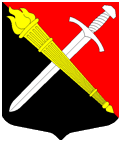 СОВЕТ ДЕПУТАТОВмуниципальное образование Тельмановское сельское поселение Тосненского района Ленинградской областиРЕШЕНИЕ № 11Принято советом депутатов «08» ноября 2017 годаПодписано главой муниципального образования «08» ноября 2017 годаОб установлении общего числа членов конкурсной комиссии по проведению конкурса на замещение должности главы администрации муниципального образования Тельмановское сельское поселение Тосненского района Ленинградской области, назначаемого по контрактуВ соответствии с Федеральным законом от 06.10.2003 № 131-ФЗ «Об общих принципах организации местного самоуправления в Российской Федерации», Уставом муниципального образования Тельмановское сельское поселение Тосненского района Ленинградской области, решением совета депутатов муниципального образования Тельмановское сельское поселение Тосненского района Ленинградской области от 20.10.17 № 8 «Об утверждения положения о конкурсе на замещение должности главы администрации муниципального образования Тельмановское сельское поселение Тосненского района Ленинградской области, назначаемого по контракту»,совет депутатов муниципального образования Тельмановское сельское поселение Тосненского района Ленинградской области РЕШИЛ:1. Установить общее число членов конкурсной комиссии по проведению конкурса на замещение должности главы администрации муниципального образования Тельмановское сельское поселение Тосненского района Ленинградской области, назначаемого по контракту в количестве шести членов конкурсной комиссии. 2. Поручить главе муниципального образования Тельмановское сельское поселение Тосненского района Ленинградской области обратиться с ходатайством к главе администрации муниципального образования Тосненский район Ленинградской области о назначении членов конкурсной комиссии по проведению конкурса на замещение должности главы администрации муниципального образования Тельмановское сельское поселение Тосненского района Ленинградской области, назначаемого по контракту, в количестве трех человек в целях ее формирования.3. Настоящее решение вступает в силу с момента его официального опубликования.4. Контроль исполнения настоящего решения возложить на главу муниципального образования Тельмановское сельское поселение Тосненского района Ленинградской области Г.В. Сакулина.Глава муниципального образования 			                  Г.В. Сакулин